Углерод взаимодействует также с такими неметаллами, как сера и азот:С + 2S = CS2           CS2 – дисульфид углерода (сероуглерод), используется как растворитель.2С + N2 = (CN)2         (CN)2 – дициан – легко воспламеняющийся очень ядовитый бесцветный газ.По химическим свойствам дициан похож на галогены (кроме фтора). При гидролизе в водных растворах с образованием циановодородной и циановых кислот:(CN)2 + H2O = HCN + HCNO        Обе кислоты являются слабыми электролитами. При действии серы на соли цианидов щелочных металлов образуются соли тиоциановой (родановодородной) кислоты – HSCN:KCN + S = KSCN         Тиоцианаты (роданиды) применяют при крашении тканей, роданид аммония NH4SCN используют при обнаружении катионов Ca3+ и Co2+.Fe3+ + 6SCN- = [Fe(SCN)6]3- ̶  ион тиоцианата железатемно-красного цветаНа рисунке 4.1 представлен пример реакции: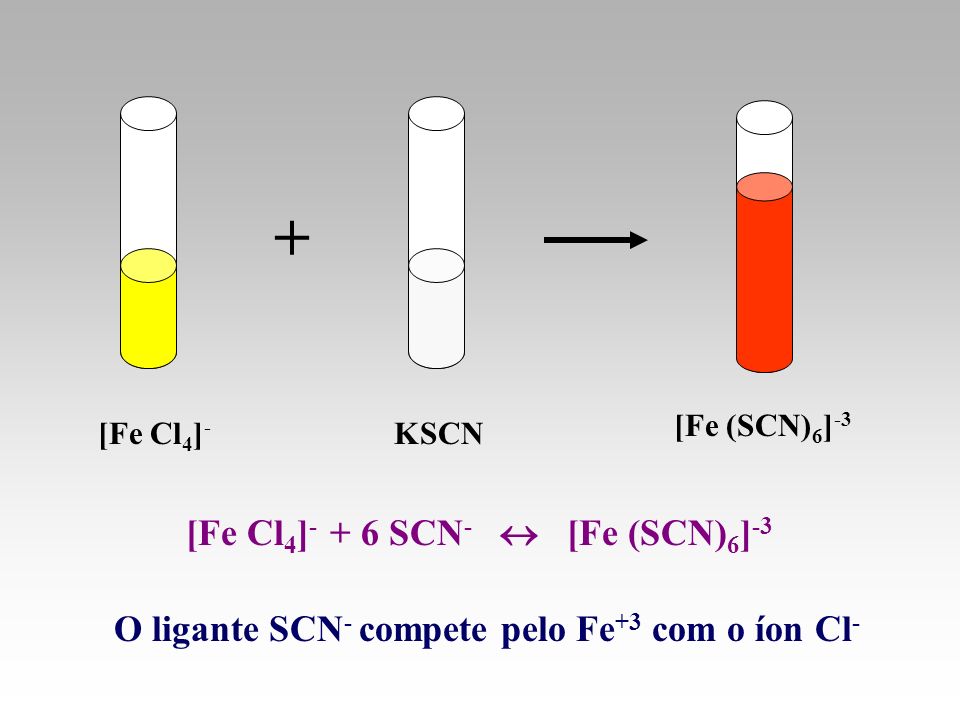 Рис.4.1 Получение темно-красного иона тиоцианата железа.Со2+ + 4SCN- = [Со(SCN)4]2-.синего цвета